Сессия  40 – ая                Решение №340              11 декабря 2018 годаО Стратегии социально-экономического развития муниципального образования «Звениговский муниципальный район» на период до 2030 годаВ соответствии с Федеральным законом от 06.10.2003г. №131-ФЗ «Об общих принципах организации местного самоуправления в Российской Федерации», Федеральным законом от 28.06.2014 №172-ФЗ «О стратегическом планировании в Российской Федерации», решением Собрания депутатов МО «Звениговский муниципальный район» от 25.04.2018 № 307 «О порядке разработки, корректировки, осуществления мониторинга и контроля реализации стратегии социально-экономического развития муниципального образования «Звениговский муниципальный район»,  Собрание депутатовР Е Ш И Л О:1.Утвердить прилагаемую Стратегию социально-экономического развития муниципального образования «Звениговский муниципальный район» на период до 2030 года2. Настоящее решение вступает в силу после официального опубликования в газете муниципального учреждения «Редакция Звениговской районной газеты «Звениговская неделя» и размещения на сайте муниципального образования «Звениговский муниципальный район» в информационно-телекоммуникационной сети «Интернет».3. Контроль за исполнением настоящего решения возложить на Президиум Собрания депутатов.        Председатель Собрания депутатов        Звениговского муниципального района                               Н.Н.КозловаУтвержденаРешением Собрания депутатовЗвениговского муниципального районаот 11 декабря 2018 г. № 340СТРАТЕГИЯСОЦИАЛЬНО-ЭКОНОМИЧЕСКОГО РАЗВИТИЯМУНИЦИПАЛЬНОГО ОБРАЗОВАНИЯ«ЗВЕНИГОВСКИЙ МУНИЦИПАЛЬНЫЙ РАЙОН»ДО 2030  ГОДАСТРУКТУРА РАЗДЕЛОВ СТРАТЕГИИI. ПАСПОРТ СТРАТЕГИИII. ОСНОВНОЕ СОДЕРЖАНИЕ2.1  Общая характеристика социально-экономического потенциала МО «Звениговский муниципальный район».2.2 Состояние  процессов развития МО «Звениговский муниципальный район».2.3 Факторы долгосрочного социально-экономического  развития муниципального образования «Звениговский муниципальный район».2.4 Основные направления и приоритеты социально-экономического развития муниципального образования «Звениговский муниципальный район».2.4.1 Демографическая политика.2.4.2 Жилищная политика  и развитие жилищно-коммунального хозяйства2.4.3 Формирование точек роста и зон опережающего развития района.Зоны интенсификации промышленности.Зоны активизации агропромышленной деятельности.Зоны активизации туристическо-рекреационной деятельности.2.4.4 Развитие малого и среднего предпринимательства.2.4.5 Образование.2.4.6 Культура.  Физическая культура и спорт.2.4.7 Бюджетная политика.2.4.8.Инвестиционная деятельность.Ш. ОЖИДАЕМЫЕ РЕЗУЛЬТАТЫ РЕАЛИЗАЦИИ СТРАТЕГИИIV. МЕХАНИЗМ РЕАЛИЗАЦИИ СТРАТЕГИИПаспорт стратегииНаименование:  Стратегия социально-экономического развития муниципального образования «Звениговский муниципальный район» на период до 2030 годаРазработчики: отдел экономики и развития сельскохозяйственного производства администрации  МО «Звениговский муниципальный район», отдел муниципального хозяйства, строительства и архитектуры администрации  МО «Звениговский муниципальный район», сектор развития сельскохозяйственного производства администрации  МО «Звениговский муниципальный район», отдел культуры администрации  МО «Звениговский муниципальный район», отдел образования администрации  МО «Звениговский муниципальный район», финансовый отдел МО «Звениговский муниципальный район».Основные цели и задачи: Решение  ключевых социально-экономических проблем муниципального образования «Звениговский муниципальный район» и повышение на этой основе уровня жизни и обеспечение занятости населения, развитие производственного, трудового и интеллектуального потенциала, повышение благосостояния жителей района и динамичное развитие экономики на долгосрочную перспективу.Сроки и этапы реализации: Период до 2030 года.Система организации управления и контроля за исполнением:Управление исполнением Стратегии социально-экономического развития муниципального образования «Звениговский муниципальный район» на период до 2030 года будет осуществляться Администрацией МО «Звениговский муниципальный район» путем реализации целевых муниципальных программ с учетом основных направлений социально-экономического развития Звениговского муниципального района и Республики Марий Эл.Основное содержание2.1.Общая характеристика социально-экономического потенциала МО «Звениговский муниципальный район»Муниципальное образование «Звениговский муниципальный район» является административно-территориальной единицей Республики Марий Эл с центром в городе Звенигово. Образован                       28 августа 1924 года.Территория района включает в себя 83 населенных пункта. Административно  Звениговский район сформирован  из трех городских поселений и 7 сельских поселений.Общая площадь района составляет 2.8 тыс. кв. км, из них площадь земель сельскохозяйственного назначения - 41.8 тыс. га. Район расположен в южной части Республики Марий Эл по левобережью реки Волги (географическая широта: 55 град. 58 мин.,  географическая долгота: 48 град.01 мин.). Территория района 2748 квадратных метров, из них 82 % занимают лесные массивы и 11,3 % составляют сельхозугодия. Протяженность района с востока на запад 80 километров, с севера на юг – 60 километров.Район имеет выгодное транспортно-экономическое положение, по территории Звениговского района проходят  автомобильные дороги федерального значения Йошкар-Ола – Казань,  федеральная трасса  «Вятка», «Сыктывкар - Киров - Йошкар-Ола - Чебоксары - Ульяновск - Саратов - Волгоград».По территории района проходит ветвь Горьковской железной дороги  с направлением Москва – Йошкар-Ола - Казань, железнодорожная магистраль Зеленый Дол - Йошкар - Ола, имеются три железнодорожные станции, ближайшая от райцентра в 33 км - ст. Шелангер.Проходят судоходные речные пути по реке Волга, позволяющие осуществлять транспортные связи Звениговского района с другими районами республики и регионами за пределами Республики Марий Эл.	Через территорию Звениговского района проходят магистральные газопроводы Уренгой - Помары - Ужгород, Ямбург - Тула, Пермь - Нижний Новгород. По территории района проложили себе путь три полноводные реки Большая Кокшага, Малая Кокшага и Илеть с их многочисленными притоками, а также имеется множество больших и малых озер. Около пятидесяти стариц Илети содержат грязи, обладающие лечебными свойствами, а там где Илеть проходит Кленовогорскую возвышенность, обнажаются коренные породы, где на поверхность выбивают источники, среди которых есть и минеральные. На территории района 13 государственных памятников природы, часть национального парка «Марий Чодра» и 9 охотничьих хозяйств общей площадью 249 тыс. га.В рельефе преобладают равнины, в основном покрытые лесами. Древостой  в них образуют сосна, ель, пихта, широколиственные – дуб, липа, а также вездесущие береза и осина.  Коренными обитателями леса в районе являются лисы, куницы, норки, кабаны, лоси, медведи. Завезена и хорошо прижилась ондатра, восстановлена популяция бобра.Климат в районе умеренно-континентальный. Средняя температура января  составляет – 12С, июля  + 19С. За зиму в среднем выпадает 140-150 мм осадков, летом – 60-70 мм.Разнообразие природных ландшафтов (лесных, водных, луговых), не древесные ресурсы леса, охотничье-промысловые виды диких животных, лекарственные растения определяют широкие возможности для развития рекреационной деятельности с учетом интересов Республики Марий Эл и соседних регионов.Звениговский район имеет уникальный вводно-рекреационный потенциал, позволяющий развивать  практически все виды водного отдыха и туризма. Прежде всего, это Куйбышевское  водохранилище, реки Илеть, Малая и Большая Кокшага, Юшут, озера Глухое, Таир.Отрасль связи представлена  практически всеми видами: телефонная, телеграфная, сотовая, проводное радиовещание, телевизионное вещание и почтовая связь. В последние годы наибольшее развитие получили телефонная и сотовая связь. Внедрение на телефонных сетях оптоволокнистых линий позволило улучшить качество передаваемого сигнала и дало импульс дальнейшему развитию кабельного телевидения и расширению сети пользователей Internet.2.2.Состояние процессов развития МО «Звениговский муниципальный район»Звениговский муниципальный район является промышленно-аграрным с развитой социальной сферой. 	Численность постоянного населения по данным Маристата на             1 января 2018 года составляло 41.42  тыс. человек. Плотность – 15.1 человек на 1 кв.км.В городе Звенигово проживают 11.55 тыс. человек, в п.г.т. Красногорский  -6.16 тыс. человек, в п.г.т. Суслонгер – 2.83 тыс. человек,.Городское население составляет 20.2 тыс.человек, или 48,8 % от общего числа жителей района.11.93 тыс. человек, или 56.2 % от общего числа сельских жителей,  проживают в населенных пунктах с численностью менее 500 человек.Половозрастной состава населения на 1 января 2018 года по данным Маристата выглядит следующим образом:численность женщин в 1.09 раз превышала численность мужчин, причем в городской местности  этот коэффициент составлял 1.20, в сельской местности – 0,99;численность детей в возрасте до 17 лет составляла 9248 человек, в том числе от 0 до 6 лет - 3818 человек, от 7 до 16 лет – 5430 человек;число лиц старше трудоспособного возраста составило 11,75 тыс. человек, то есть, каждый четвертый житель района является пенсионером по возрасту.Демографическая ситуация в Звениговском районе в 2017 году характеризовалась сокращением численности населения трудоспособного возраста и моложе трудоспособного возраста и увеличением численности населения старше трудоспособного возраста. Если в 2013 году численность населения трудоспособного возраста составляло 55.2 % от общего числа населения района, численность моложе трудоспособного возраста – 19.5 %, численности населения старше трудоспособного возраста – 25.2 %, то к 2017 году эти показатели заметно снизились. С 1995 года по 2006 год в районе наблюдался миграционный отток населения. Среди покидающих район и обосновывающихся на севере России, в Татарстане, в Москве и Подмосковье, в Нижнем Новгороде преобладала молодежь в возрасте до 35 лет.Тенденция сокращения воспроизводства населения может быть преодолена только в случае изменения демографического поведения населения, в первую очередь молодого поколения. Одной из основных причин, по которым молодые семьи не желают заводить детей, является низкий уровень доходов молодых семей.Анализ демографических показателей последних трех лет свидетельствует о наметившейся положительной тенденции в демографии населения:- смертность снизилась с 752 человек в 2015 году до 648 человек в 2017 году;естественный прирост в настоящее время остается отрицательным, тем не менее, он уменьшился с   –184 в 2015 году до  –172 в 2017 году.Основные показатели социально-экономического развития Звениговского района свидетельствуют о положительной динамике факторов, влияющих на рождаемость, а именно:- размер средней заработной платы на предприятиях и в организациях Звениговского района  увеличился  с  21 155,0 рублей  в 2015 году  до 22 739,7 рублей в 2017 году.  Ожидается, что   размер  средней зарплаты в 2018 году достигнет 25 955,0 рублей.  По прогнозу  в дальнейшем ожидается ежегодный рост заработной платы  на 3-4% .-  уровень безработицы в процентах к экономически активному населению увеличился с 0.7 по состоянию на 1 января 2015 года до 0.990 на 1 января 2018 года;- в 2017 году  введено 16.9 тыс.кв.м. жилой площади, в том числе индивидуального жилья – 12.3 тыс.кв.м. Всего за период с 2015 по 2017 годы в районе введено 73.4 тыс.кв.м  жилья, из них 54.4 тыс.кв.м – индивидуального.Непосредственное  влияние на воспроизводство населения оказывают показатели заключения браков  и числа разводов. В 2017 году  в Звениговском районе зарегистрировано 210 браков. Число разводов составило 123.  Численность экономически активного населения Звениговского района на  1 января 2018 года составляла 20.1 тыс.человек. Из них занято на предприятиях и в организациях 10,315 тыс.человек. На предприятиях обрабатывающих производств работают 3.0 тыс. человек, в сельском и лесном хозяйствах – 1.0 тыс. человек.В бюджетной сфере заняты 3.44 тыс.человек, из них в  здравоохранении – 1.19 тыс. человек, в образовании – 1.18 тыс. человек, в культуре – 0,24 тыс. человек. 1.74 тыс. человек заняты в сфере малого бизнеса (производство кондитерских изделий, пластмассовых  изделий, металлическое литье, транспортные услуги, строительство).По итогам 2017 года оборот крупных и средних предприятий  района всех видов деятельности составил 20 млрд. 864 млн. руб. (100,2% к 2016 году). Отгружено продукции промышленных производств на сумму            16 млрд. 645 млн. руб.,  реализовано сельскохозяйственной продукции на сумму  4 498 млн. руб.По рейтингу среди муниципальных образований Республики Марий Эл в 2017 году Звениговский район занимает:IV место - по производству промышленной продукции (после городов Йошкар-Олы, Волжска и Оршанского муниципального района); IV место - по производству и распределению теплоэнергии, газа и воды;IV место - по вводу в действие жилых домов;III место - по производству и реализации сельскохозяйственной продукции.В районе действуют 469 предприятий и организаций, в том числе 112 государственной и муниципальной формой собственности, 321 – частной, 3 – смешанной. В полной мере представлена промышленность – машиностроение, переработка сельскохозяйственной продукции, химическое производство, деревообработка, пищевая промышленность. Важнейшие виды выпускаемой продукции предприятиями Звениговского района: строительство прогулочных  катеров, судоремонт, кузова-фургоны и кузова-контейнеры, электродвигатели переменного тока, лакокрасочные материалы,  фанера клееная, шпон лущенный, кондитерские изделия, хлеб и хлебобулочные изделия, колбасные изделия, сыры жирные, цельномолочная продукция, комбикорма.Развитие района связано присутствием ведущих крупных предприятий района, использующих принципиально новые технологии: ОАО «Красногорский КАФ» (производство кузовов-фургонов и кузовов-контейнеров оборонного и гражданского назначения),  ОАО «Красногорский завод «Электродвигатель» (крупнейший производитель электродвигателей для бытовой техники, холодильного, медицинского  оборудования и спецтехники), ООО мясокомбинат «Звениговский» (крупное мясоперерабатывающее предприятие по производству экологически чистых мясопродуктов и молока); ООО СПК «Звениговский» (выращивание свиней, крупного рогатого скота и производство сырого молока), ОАО «Шелангерский Химзавод «Сайвер» (производство лаков и красок), ООО «Инвест Форест» (глубокая переработка древесины), ОАО  «ССЗ им. Бутякова С.Н.» ( судоремонтное предприятие), ЗАО «Звениговский ГМК» (производство сыров, масла и цельномолочной продукции), ООО СПК «Ташнурское» (выращивание крупного рогатого скота и производство сырого молока). Малое и среднее предпринимательство на территории района сформировалось как самостоятельный сектор экономики района.По данным Статрегистра на территории Звениговского района  осуществляют деятельность 243 субъектов малого и среднего предпринимательства, из них 239  малых и  4  средних предприятий.Доля  работников малых и средних предприятий  составляет 22.1 % от численности занятых в реальном секторе экономики.Оборот малых предприятий по данным Маристата за 2017 год  составил 4 188.3 млн. руб., что составляет  16,7 %  валового продукта района.41.2 % общего оборота приходится на обрабатывающие производства. В том числе  производство пищевых продуктов (ООО «Вкуснотеевъ», ООО «Нива», ООО «Красногорский хлебозавод», ООО «Римко», ИП Флоренцев Д.Г.),  деревообработку (ООО «Ника», ООО «Нарат»), производство пластмассовых изделий  (ООО «Мастерпласт», ООО «НеоПласт»),  чугунное, стальное и цветное литье, изготовление готовых металлоизделий (ООО «НеоЛит»), производство малых судов и ремонт судов (ООО «Олимп»).Доля оптовой и розничной торговли составляет 39.6 %  в обороте малого бизнеса. Средняя заработная плата работников малых предприятий по статистике в 2017 году достигла 14 517,1 рублей.По подпрограмме «Развитие малого и среднего предпринимательства в муниципальном образовании «Звениговский муниципальный район» муниципальной программы «Развитие экономики на территории Звениговского муниципального района на 2014-2018 годы»  были направлены средства на поддержку субъектов малого и среднего предпринимательства, осуществляющих деятельность в сфере производства товаров (работ, услуг).За период действия подпрограммы была представлены субсидии 7 организациям на общую сумму 1 831,8 тыс. руб., в том за счет федерального бюджета – 571,8 тыс. руб., за счет республиканского бюджета - 950,0 тыс. руб., за счет муниципального бюджета – 310,0 тыс. руб.Однако существует ряд проблем, препятствующих более динамичному развитию малого и среднего бизнеса. Это высокая конкуренция  в отдельных отраслях  (пищевая, деревообработка, строительство, оказание транспортных услуг);  удорожание себестоимости выпускаемой продукции  в связи с постоянным ростом тарифов на энергоносители, ГСМ;  необходимость поиска источников финансовых средств для  технического перевооружения производства, отсутствие или недостаток  собственных средств для  организации «собственного дела»  и  другие. Отсюда – невысокий уровень оплаты труда на основной массе малых предприятий, выплаты  «в конвертах».Отдельной строкой  следует выделить проблему малых форм хозяйствования в сельских населенных пунктах района. Банкротство сельскохозяйственных предприятий привело к вынужденному оттоку работников из сферы общественного производства в личные хозяйства.  Отсутствие должных мер государственной поддержки сельских товаропроизводителей, а также  отсутствие  или недостаточность рынков сбыта производимой продукции  привели  к постепенному охлаждению сельчан  к ведению личных и крестьянских фермерских хозяйств.Бюджет района и поселений формируется за счет  отчислений на доходы физических лиц, налога на землю физических лиц, единого налога на вмененный доход.  Существует острая необходимость решения вопросов, связанных с увеличением как количества малых предприятий  во всех сферах экономической деятельности, так и изменением качественных характеристик направления их деятельности.В развитие экономики и социальной сферы района в 2017 году направлено инвестиций в основной капитал  на сумму 1 712  млн. руб. Индекс физического объема к 2016 году составил 88,3 %. В том числе за счет средств  федерального и республиканского бюджетов - на сумму 6.5 млн. руб., средств бюджета района – 5.6 млн. руб. Более 90 % капитальных вложений осуществляется за счет собственных средств предприятий и организаций района и привлеченных ими кредитных ресурсов.42.9 % инвестиций направлено в обновление активной части основных фондов, а именно на приобретение машин, оборудования, продуктивного скота.Инфраструктурное развитие коммунального комплекса характеризуется уровнем благоустроенности жилищного фонда района водопроводом на 72 % канализацией на 58 %, централизованным отоплением на 67 %, газопроводом на 88 %.Одним из главных приоритетов деятельности Администрации района является создание комфортных условий для проживания населения, а это в первую очередь улучшение жилищных условий В Звениговском районе площадь жилищного фонда составляет 1064,4 тыс. кв. метров. Обеспеченность жильем в среднем по району достигла 27 кв. м на одного проживающего, в Российской Федерации значение данного показателя равно 20,5. В 2017 году в районе завершена реализация программы по переселению граждан из аварийного жилищного фонда в Звениговском районе. За  период действия программы построено 16 многоквартирных домов и переселено 890 граждан из 399 жилых помещений (расселено 58 многоквартирных домов признанных аварийными до 1 января 2012 года). Переселены были граждане, проживающие в г. Звенигово, п. Красногорский, п. Суслонгер, п. Мочалище. Общая сумма по заключенным контрактам составила 520 млн. руб. Постепенный переход от системы предоставления бесплатного жилья к формированию первичного рынка недвижимости, предполагающего приобретение жилья за счет собственных средств населения, инициировал начало реализации в районе классической схемы ипотечного кредитования.Реализуемая модель реформы жилищно-коммунального хозяйства позволила добиться определенных позитивных результатов. В настоящий момент экономические и политические перспективы реформирования жилищно-коммунального комплекса выглядят более благоприятно, чем в предыдущие годы. Основными составляющими являются мероприятия,  направленные на повышение энергоэффективности и энергосбережения. Данные мероприятия интегрируются во все программы, касающиеся отрасли жилищно-коммунального хозяйства.      Благодаря реформе жилищно-коммунального хозяйства изменилась форма контроля за предприятиями жилищно-коммунального комплекса. Так, осуществление деятельности по управлению многоквартирными домами было отнесено к лицензированному виду деятельности, что позволило повысить уровень качества предоставления жилищных услуг и вовлечь в процессы деятельности управляющих организаций непосредственно собственников  помещений, расположенных в многоквартирных домах. Начались преобразования муниципальных унитарных предприятий.Реализуются программы реконструкции и модернизации отрасли, в результате которых: заменено 5 км (18 %) тепловых, 4,0 км (1,6 %) водопроводных, 1,2 км (2,4 %) канализационных сетей; реконструировано 3 котельных.Одной из причин некачественного исполнения обязательств по обслуживанию жилищного фонда являлось недофинансирование капитального ремонта жилищного фонда. Благодаря началу реализации республиканской адресной программы «Проведение капитального ремонта общего имущества в многоквартирных годах» постепенно повышается нормативный уровень состояния общего имущества. Ежегодный объем финансовых средств, выделяемых на проведение капитального ремонта из фонда капитального ремонта, составляет от 10 до 15 миллионов рублей.    Для закрепления отмеченных тенденций развития отрасли необходимо остро обратить внимание на уже выявленные проблемы: - контроль за исполнением производственных программ предприятий, в чьем пользовании находятся объекты жизнеобеспечения населения – системы водоснабжения, водоотведения;- разработка механизмов упрощения процедуры регистрации объектов жилищно-коммунального хозяйства, построенных до 2000-х годов организациями, которые ликвидированы на данный момент;- снижение уровня интегрирования информации в различные информационные системы в виду не целесообразности размещения указанной информации;- разработка целевых программ, направленных на сохранение и развитие объектов коммунальной инфраструктуры, с доступными для условиями участия.Система образования насчитывает 36 муниципальных образовательных организаций, в которых обучаются и воспитываются 6865 детей, и 2 республиканских учреждения: Санаторная школа-интернат и Транспортно-энергетический техникум. Образовательное пространство района предоставляет возможности для получения образования на всех уровнях общего образования и определяет нашу с вами ответственность за обеспечение современных условий и качественного образования подрастающего поколения. На территории района проживают 4188 ребенка дошкольного возраста.  Все дети от 3 до 7 лет, состоявшие в очереди на устройство в дошкольные учреждения, в прошлом учебном году получили направления в детские сады. Численность детей в возрасте от 1,5 до 7 лет, получивших дошкольное образование в 2016-17 учебном году - 2243 человек,  или 51 % от общего количества детей данного возраста. Дополнительное образование детей реализуется в девяти организациях дополнительного образования. В 2017году 37% (2569 чел.) детей в возрасте от 5 до 18 лет обучались по дополнительным образовательным программам.В районе сохранена сеть учреждений культуры – 27 учреждений культуры, 1 – Звениговский Дом народных умельцев, 1 – Звениговский краеведческий музей, 5 – детских школ искусств, 23 – библиотеки. Недостаточное финансирование отрасли культуры привело к возникновению ряда проблем:- не проводится капитальный ремонт зданий домов культуры, библиотек, детских школ искусств, краеведческого музея, памятников культуры;- не обновляется книжный фонд библиотек, возрастает изношенность фондов, что приводит к их невостребованности читателями, возрастанию информационного вакуума населения;- отток кадров в связи с низкой заработной платой, падение престижа профессии работников культуры, приход в отрасль кадров, особенно в сельской местности, не имеющих базового профессионального образования.Решение актуальных задач районной политики в сфере культуры требует реализации в ближайшие годы комплекса мероприятий, направленных на определение места отрасли в формировании образа жизни населения района.Главным инструментом проведения в 2017 году социальной, финансовой и инвестиционной политики на территории муниципального района является консолидированный бюджет района.Консолидированный бюджет муниципального образования «Звениговский муниципальный район» по доходам  за 2017 год исполнен в сумме 777,0 млн.рублей, что составило 97,6 % уточненных годовых назначений, в том числе безвозмездных перечислений 530,6  млн.рублей. Налоговых и неналоговых доходов поступило в консолидированный бюджет  в сумме 246,4 млн.рублей, что составило 95,1 % уточненных годовых назначений. Против уровня  2016 года доходов поступило больше на 2,6 млн. рублей, или 101 %.Сумма безвозмездных перечислений за 2017 год составила  530,6 млн.рублей при годовом назначении 537,2 млн.рублей. Из них дотации составили 95,7 млн.рублей, субвенции  296,8 млн.рублей, субсидии –130,4 млн.рублей,  прочие межбюджетные трансферты составили 7,7 млн.рублей.Муниципальный долг на 1 января 2018 года составил 6,0 млн. рублей.  В 2017 г. погашена кредиторская задолженность на сумму 124,6  млн. руб. тем не менее по состоянию на 1 января 2018 года она составила 214,1 млн.рублей, в том числе по бюджетным и автономным учреждениям 128,5 млн.рублей.2.3. Факторы долгосрочного социально-экономического  развития муниципального образования «Звениговский муниципальный район»Проведенный ранее анализ социально-экономического положения  района позволил выделить ряд существенных позитивных факторов, позволяющих эффективно использовать имеющийся потенциал  для поступательного социального и экономического развития района.Это, прежде всего:комплекс предприятий обрабатывающих производств, сохранивших производственные мощности и кадровый потенциал;развитая инфраструктура переработки сельскохозяйственной продукции;наличие древесного сырья для переработки и экологически чистых не древесных лесных ресурсов;наличие свободных производственных площадей;благоприятное географическое положение района, наличие транзитной трубопроводной и транспортной сети, судоходных путей по реке Волга;стабильная общественно-политическая ситуация.Негативно влияют на процесс развития района следующие основные факторы:высокая стоимость  энергоресурсов;ограниченная собственная сырьевая база.Результаты анализа сильных и слабых сторон, классифицированных по группам основных факторов внутренней и внешней среды, интегрированы в таблице 1.Таблица 12.4. Основные направления и приоритеты социально-экономического развития муниципального образования «Звениговский муниципальный район»Демографическая политикаВ муниципальном районе доминирующей тенденцией остается снижение численности населения. При сохранении сложившихся негативных тенденций к 2021 году численность населения может снизиться до 39,67 тыс. человек с 41,42 тыс. человек в 2017 году, при этом наиболее интенсивно будет происходить уменьшение численности населения трудоспособного возраста. Целью государственной демографической политики является снижение темпов естественной убыли населения, стабилизация численности населения и создание условий для ее роста, а также повышение качества жизни и увеличение ожидаемой продолжительности жизни. Необходимо обеспечить стабилизацию численности населения.Приоритетными направлениями демографической политики  Звениговского муниципального района  являются следующие направления:- снижение смертности населения, прежде всего высокой смертности (мужчин) в трудоспособном возрасте от внешних причин;– сохранение и укрепление здоровья населения, увеличение продолжительности активной жизни, создание условий и формирование мотивации для ведения здорового образа жизни, существенное снижение уровня заболеваемости социально значимыми и представляющими опасность для окружающих заболеваниями;- повышение уровня рождаемости, в том числе за счет рождения в семьях второго и последующих детей.Жилищная политика  и развитие жилищно-коммунального хозяйстваЦель: Обеспечение стандартов качества условий проживания населения и предоставляемых жилищно-коммунальных услуг при оптимальных расходах.Задачи:создание конкурентной среды и привлечение эффективного инвестора;модернизация основных фондов, изменение технической и технологической основ отрасли, в том числе посредством обеспечения государственной поддержки процесса реконструкции, капитального ремонта жилищно-коммунального комплекса и привлечения заемных средств;проведение эффективной тарифной политики, обеспечивающей соблюдение баланса интересов производителя и потребителя услуг;обеспечение доступности жилья для населения путем реализации программы ипотечного жилищного кредитования, институционального развития рынка недвижимости и использования договоров социального найма в отношении граждан, нуждающихся в жилых помещениях;строительство жилья и инженерных коммуникаций с использованием новых технологий на основе разрабатываемых генеральных планов застройки территорий, способствующих снижению эксплуатационных издержек;активизация инициатив населения по выбору форм управления жилищным фондом и создание конкурентной среды в сфере предоставления услуг;организация взаимодействия с органами местного управления в жилищно-коммунальной сфере, разграничение полномочий и определение центров ответственности по основным направлениям развития отрасли.Приоритетными направлениями жилищной политики  и развития жилищно-коммунального хозяйства являются следующие направления:-развитие рынка жилья и создание инфраструктуры для реализации программ ипотечного строительства;-повышение эффективности градостроительных решений и внедрение новых подходов к строительству жилых и социальных объектов (в том числе обеспечивающих повышенную устойчивость в условиях чрезвычайных ситуаций);-формирование рыночных механизмов функционирования жилищно-коммунального комплекса;-формирование системы управления жилищным фондом;-привлечение инвестиционных ресурсов в развитие отрасли жилищно-коммунального хозяйства;-повышение эффективности тарифного регулирования; -формирование идеологии рационального ресурсопотребления;-разработка нормативных правовых документов, регламентирующих реализацию мероприятий по реформированию жилищно-коммунального комплекса.2.4.3.Формирование точек роста и зон опережающего развития	района.Зоны интенсификации промышленностиПромышленный комплекс района, несмотря на достигнутые темпы роста производства,  в стратегической перспективе может столкнуться  с двумя основными проблемами – ресурсными ограничениями и низкой конкурентоспособностью товаров.Значительное влияние на конкурентоспособность продукции предприятий района оказывают рост издержек в энергоемких и ресурсоемких отраслях, повышение тарифов на продукцию естественных монополий.Основными направлениями  в области дальнейшего развития промышленности должны стать:внедрение передовых инновационных технологий;повышение инвестиционной привлекательности предприятий, в том числе для иностранных инвесторов;содействие созданию и развитию новых промышленных производств, в первую очередь производств товаров массового спроса;содействие организациям в расширении рынков сбыта продукции и поиске партнеров для бизнеса;модернизация основных фондов и технологий, обновление производственной инфраструктуры организаций;повышение профессионального уровня управленческих и рабочих кадров.Увеличение промышленного производства планируется обеспечить за счет создания благоприятных условий для привлечения инвесторов с целью развития новых производств и за счет расширения уже имеющихся на нашей территории производств  деревообработки, пищевой, машиностроительной, химической и прочих отраслей.На базе существующих предприятий и на незадействованных в настоящее время территориях бывших производств, предусматривается создание новых промышленных предприятий. Зоны активизации агропромышленной деятельностиАгропромышленный комплекс является одним из важных секторов экономики и его состояние и уровень развития во многом определяют социально-экономическую ситуацию в районе.Реализация задач в сфере сельского хозяйства является одним из приоритетных направлений Стратегии социально-экономического развития Звениговского муниципального района. Звениговский район имеет значительный потенциал по производству продовольствия и является одним из значимых сельскохозяйственных районов Республики Марий Эл. Потенциальный рост аграрного производства Звениговского района сдерживается рядом причин: -низким уровнем технической оснащенности производства; -высокая стоимость приобретаемых материально-энергетических ресурсов, удобрений, средств химической защиты растений; - недостаток инвестиций для модернизации существующих производств.     Стратегическими целями развития сельского хозяйства МО «Звениговский муниципальный район» определены:-повышение конкурентоспособности и доходности аграрного производства;-устойчивое развитие сельских территорий на основе привлечения инвестиций, внедрения инноваций и современных технологий;-формирование социальной и инженерной инфраструктуры села.Для достижения высокого уровня агропромышленного производства, одной из первостепенных задач Стратегии определено формирование инвестиционно-инновационной модели развития, которая будет достигнута за счет:- создания благоприятных условий для инвестиционно-инновационной деятельности в сфере АПК Звениговского района;- развития растениеводства и животноводства на основе внедрения интенсивных технологий выращивания сельскохозяйственных культур, использования высокоурожайных сортов и гибридов, развития племенной базы, повышения генетического потенциала сельскохозяйственных животных, обновления и модернизации основных фондов, улучшения и укрепления кормовой базы;- обеспечения роста эффективности сельскохозяйственного производства и перерабатывающей промышленности за счет технического переоснащения, повышения производительности труда, использования современных технологий производства;- совершенствования форм управления в аграрном секторе; - стимулирование роста доходов и обеспечение занятости сельского населения, развитие социальной инфраструктуры.Основные направления развития в растениеводстве предусматривают:- сохранение и повышение уровня плодородия почв, обеспечивающие повышение урожайности основных сельскохозяйственных культур, хмеля;- увеличение площадей обрабатываемой пашни по ресурсо-влагосберегающим технологиям;- применение засухоустойчивых сортов, увеличение объемов использования средств химизации.Работа по совершенствованию структуры посевных площадей сельскохозяйственных культур будет ориентирована на достижение поэтапного вовлечения в оборот неиспользуемой пашни до 2030 года – 4,0 тыс.га, в т.ч. до 2020 года – 2,0 тыс.га. Для увеличения доходности отрасли будут увеличены посевы высокорентабельных зернобобовых и кормовых культур. Повышение урожайности зерновых и кормовых культур будет обеспечено за счет пересмотра стратегии применения удобрений в сторону их значительного увеличения и доведения объема применения до 50 кг на 1 га посевной площади. Увеличение площадей под высокоурожайными и высокобелковыми культурами, что позволит повысить производство качественных кормов более чем в 2 раза.Проведение технической и технологической модернизации будет предусматривать поэтапное увеличение площади пашни, обрабатываемой по энергосберегающим технологиям. К 2030 году в Звениговском районе  планируется производить в хозяйствах всех категорий ежегодно: до 10,0 тыс. тонн зерна, картофеля – до 15 тыс.тонн, овощей – до 2,5 тыс.тонн, кормов – до 45 ц к.ед. на 1 условную голову. Стратегическими направлениями развития отрасли животноводства являются:- привлечение инвестиционно-инновационного капитала в отрасль;- увеличение продуктивности сельскохозяйственных животных и уровня доходности отрасли;- развитие племенного животноводства на основе повышения генетического потенциала сельскохозяйственных животных;- развитие промышленного животноводства на основе  технологического переоснащения существующих комплексов и ферм;- строительство и модернизация животноводческих комплексов и ферм; - строительство типовых мини-ферм: на базе крестьянских (фермерских) хозяйств;- совершенствование кормовой базы;- формирование эффективной системы ветеринарно-зоотехнического обслуживания.В результате реализации Стратегии поголовье крупного рогатого скота во всех категориях хозяйств к 2030 году составит свыше 10,0 тыс. голов, в том числе коров – 5,0 тыс.голов, а производство скота  на убой составит свыше 53 тыс.тонн. В качестве приоритетных отраслей животноводства Звениговского района определены: - промышленное молочное скотоводство на основе улучшения племенной базы, увеличения поголовья скота, интенсификации и технологического перевооружения действующих производств, строительства, реконструкции и модернизации животноводческих комплексов и ферм. В результате производство молока в хозяйствах всех категорий к 2030 году достигнет 9 тыс. тонн, надой от одной коровы – 4500 кг в год;- совершенствование племенной базы путем дальнейшего повышения селекционных и продуктивных качеств сельскохозяйственных животных;Основными целями устойчивого развития сельских территорий и кадровой политики в агропромышленном комплексе определены:- стабилизации численности сельского населения и увеличение ожидаемой продолжительности жизни; - создание благоприятных социально-экономических условий для выполнения селом его производственной и других функций и задач территориального развития;- устойчивый рост сельской экономики, повышение эффективности сельского хозяйства и вклада села в экономику района;- повышение занятости, уровня и качества жизни сельского населения, а также приближение села к городским жизненным стандартам.Достижение указанных целей будет осуществляться путем решения следующих приоритетных задач:- стимулирование демографического роста и создание условий для переселения в сельскую местность и расширение источников формирования доходов сельского населения;- участие в региональных программах по поддержке начинающих фермеров;- создание эффективно функционирующего рынка труда в агропромышленном комплексе;- улучшений жилищных условий сельского населения;- создание современной социальной, инженерной и транспортной инфраструктуры в сельской местности; - оказание мер государственной поддержки, направленной на стимулирование закрепления молодых специалистов в сельской местности, а также создание новых рабочих мест в сельскохозяйственных организациях, обеспечивающих переход на модернизированные трудосберегающие инновационные технологии и индустриальные формы ведения сельскохозяйственного производства. Реализация программных мероприятий позволит:- стабилизировать численность сельского населения к 2030 году- обеспечить снижение уровня сельской безработицы от экономически активного населения;- увеличить рост благосостояния сельских жителей, - обеспечить привлечение и закрепление квалифицированных специалистов в сельской местности, в том числе молодых специалистов;- строительство нового жилья на селе исходя из существующих расчетных норм; - завершить газификацию сельской местности; Зоны активизации туристско-рекреационной деятельностиАктивизация рекреационной деятельности должна осуществляться в пределах перспективных для этой цели территорий, обладающих высоким природно-ресурсным потенциалом, и направлена на формирование эффективного и конкурентоспособного туристского комплекса.Развитие туризма обеспечивает, с одной стороны, широкие возможности для оздоровления и реабилитации населения Звениговского района и Республики Марий Эл, с другой стороны, возможно увеличение количества рабочих мест, налоговых поступлений в бюджет, сохранение и рациональное использование культурного и природного наследия. Наиболее перспективной и подготовленной территорией для формирования научно-обоснованного комплексного рекреационного использования является зона активации в национальном парке «Марий Чодра». В качестве доминирующей отрасли рекреационной деятельности здесь предлагается санаторно-курортная на базе наличия ценных бальнеологических ресурсов (минеральные воды, лечебные грязи). В целях современного рекреационного использования бассейна реки Волга в г.Звенигово необходимо создание комплекса туристско-рекреационного обслуживания отдыхающих.Основное назначение Кокшайской зоны – организация спортивно-оздоровительного, культурно-познавательного и экологического туризма. Благоприятные природно-климатические условия определяют возможность организации стационарного отдыха в пансионатах и домах отдыха вдоль побережья реки Волга. Целесообразно организация зоны отдыха и туристского центра в поселке Кокшайск.Историко-культурное значение делает эту  территорию привлекательной для отдыхающих и туристов из регионов России, а также из других стран. В связи с этим необходимо развитие туристской инфраструктуры, строительство объектов проживания, формирование системы обслуживания туристов.2.4.4. Развитие малого и среднего предпринимательстваМалое и среднее предпринимательство обладает такими преимущественными факторами, как гибкость и приспособляемость к конъюнктуре рынка, способность быстро изменять структуру производства, оперативно создавать и применять новые технологии и научные разработки.Развитие малого и среднего предпринимательства способствует решению многих социальных проблем.Существует необходимость	оказания содействия субъектам малого и среднего предпринимательства, работающим в реальном секторе экономике; продолжения реализации политики по оказанию содействия малому и среднему предпринимательству, что позволит решить вопросы, связанные с созданием новых рабочих мест; социальной ответственности руководителей малого и среднего предпринимательства и индивидуальных предпринимателей перед  работниками, в том числе посредством ежегодного повышения заработной платы до уровня не ниже среднереспубликанского в целях повышения социальной защищенности работников.Основной целью программы поддержки малого и среднего предпринимательства является обеспечение устойчивого социально-экономического развития муниципального образования «Звениговский муниципальный район» путем создания благоприятных условий для развития малого и среднего предпринимательства на основе повышения качества и эффективности мер государственной поддержки на муниципальном уровне.Достижение поставленной цели обеспечит решение следующих задач:увеличение числа рабочих мест в сфере малого и среднего предпринимательства;повышение социальной ответственности и эффективности малого и среднего бизнеса.Обеспечение благоприятных условий для развития малого и среднего предпринимательства включает в себя мероприятия по совершенствованию нормативной правовой базы, регулирующей меры по поддержке предпринимательской деятельности; содействие городским и сельским поселениями района в разработке мероприятий поддержки малого и среднего предпринимательства, в рамках которых возможно софинансирование за счет средств муниципального бюджета района;содействие продвижению продукции малого и среднего предпринимательства на региональные, межрегиональные рынки; комплексное содействие развитию кредитно-финансовых механизмов поддержки малого и среднего предпринимательства (в том числе: субсидирование части затрат, связанных с уплатой процентов по кредитам, привлеченным в банках сельскохозяйственными потребительскими кооперативами с целью предоставления займов членам кооперативов, являющимся субъектами малого и среднего  предпринимательства, для осуществления предпринимательской деятельности; субсидирование затрат субъектов малого и среднего предпринимательства, связанных с возмещением части расходов по лизинговым платежам по договорам лизинга, заключенным с лизинговой организацией; субсидирование части процентных затрат субъектов малого и среднего предпринимательства по привлеченным в кредитных организациях кредитам); освещение деятельности и достижений субъектов малого и среднего предпринимательства, информирование о вновь принятых нормативных правовых актах, затрагивающих сферу малого предпринимательства, формирование положительного имиджа предпринимательской деятельности; организацию и проведение районных конкурсов среди субъектов малого  и среднего предпринимательства.2.4.5.  ОбразованиеГлавная цель - создание эффективной образовательной системы, отвечающей запросам и потребностям развития личности, обеспечение доступности качественного образования, соответствующего требованиям инновационного социально ориентированного развития Звениговского муниципального района.Муниципальная программа «Развитие образования на территории муниципального образования «Звениговский муниципальный район» ориентирована на достижение указанных целей путем реализации следующих задач:Первая задача – повышение доступности и качества образовательных услуг, эффективности работы системы образования, которая  включает: обеспечение доступности качественного общего образования независимо от места жительства, социального и материального положения семей и состояния здоровья обучающихся, развитие сетевого взаимодействия образовательных учреждений.Вторая задача – развитие кадрового потенциала отрасли – предусматривает организацию повышения квалификации по накопительной системе в части формирования высокого уровня методологической компетенции педагога, системы методической поддержки.Третья задача – развитие системы оценки качества образования и востребованности  образовательных услуг на основе принципов открытости, объективности, прозрачности, расширение участия работодателей и общественности в оценке качества образования.Четвертая задача – повышение потенциала личностной и профессиональной адаптации обучающихся с ограниченными возможностями здоровья в процессе их социализации – включает в себя комплексное решение вопросов формирования доступной среды для получения общего образования, медико-педагогического сопровождения детей с ограниченными возможностями здоровья (далее - детей с ОВЗ).Пятая задача – осуществление комплекс мер, направленных на создание новых мест в общеобразовательных организациях в соответствии с прогнозируемой потребностью и современными требованиями к условиям обучения. В рамках реализации муниципальной программы  в Звениговском районе  планируется:- строительство детского сада в с. Кужмара на 110 мест, капитальный ремонт МДОУ «Кокшайский детский сад», МДОУ «Нуктужский детский сад «Колобок», ремонт кровли МДОУ «Красноярский детский сад «Шудыр».  Капитальный ремонт II очереди детского сада «Карусель» в г. Звенигово.- строительство МОУ «Звениговской СОШ №1»,  МОУ «Мочалищенской СОШ», пристрой к зданию МОУ «Красноярской СОШ». - реконструкция  спортивной площадки  при  МОУ «Кужмарская СОШ»,  капитальный ремонт и реконструкция спортивной площадки МОУ «Исменецкая СОШ», строительство спортивной площадки МОУ «Шелангерская СОШ». 2.4.6. Культура.  Физическая культура и спорт.Основными стратегическими направлениями развития культуры, искусства и туризма в долгосрочной перспективе являются:- формирование гармонично развитой личности;- укрепление гражданской и этнонациональной идентичности;- сохранение исторического и культурного наследия и его использование    для воспитания и образования; - сохранение и развитие уникальной культурной самобытности и духовного потенциала, передача от поколения к поколению традиционных ценностей, норм, традиций и обычаев народов, проживающих на территории; - создание условий для реализации каждым человеком его творческого потенциала;- выявление, охрана и популяризация культурного наследия народов Российской Федерации, проживающих в Звениговском муниципальном районе;- сохранение сложившейся сети организаций культуры, создание условий для их развития, освоения ими новых технологий культурной деятельности.Отвечая новым требованиям,  работа учреждений культуры направлена  на сохранение традиций и создание условий для развития всех видов творчества, освоения новых технологий культурной деятельности.В районе функционируют 11 народных коллективов, работа которых направлена на формирование духовно-нравственных качеств личности и общества. Вошло в традицию проводить такие массовые мероприятия, как «Широкая масленица», фестиваль «Играй гармонь, звени частушка!», чувашский национальный праздник «Акатуй», марийский национальный праздник «Пеледыш пайрем», Дни деревень и день образования района, и многие другие.Звениговский Дом народных умельцев – одно из уникальных учреждений культуры, где хранятся коллекции народных старинных костюмов, реконструируются костюмы народа мари Поволжья и других регионов. Где из поколения в поколение передается мастерство народной марийской вышивки, изготовления продукта декоративно-прикладного искусства.Краеведческий музей – хранитель самого драгоценного наследия народов, материальной и духовной культуры, это историческая память родного края. Современный музей – это и создание условий для развития туризма, как одного из направлений развития экономики района. Сейчас идет усиленно продвижение туристической деятельности, музей активно в этом плане занимается проектной деятельностью. В рамках сохранения исторической памяти уникальным памятником истории района являются действующие священные рощи и объекты культурного наследия. В целях развития межнациональных и межконфессиональных отношений ведется активная работа и сотрудничество с реглигиозными организациями проводя различные мероприятия глубоко затрагивая воспитательную направленность.В сфере культуры большую роль играют библиотеки, которые создают условия для обеспечения равного доступа к информационным ресурсам различных групп населения Звениговского района, внедряют современные информационные технологии. Библиотека на сегодня – это многофункциональное учреждение культуры, центр муниципальной и правовой, социальной и бытовой культуры.Детские школы искусств - это база для эстетического и духовно-нравственного совершенствования подрастающего поколения, выявления одаренных детей, приобретение ими знаний, умений, исполнительских навыков в области искусств, создания условий для непрерывной многоуровневой подготовки специалистов. Важнейшим инструментом культурной политики в районе является реализация муниципальной  программы «Развитие культуры, искусства и туризма в муниципальном образовании «Звениговский муниципальный район» на 2019-2023 годы».Муниципальная программа включает 7 подпрограмм.Основной задачей муниципальной программы является сохранение, поддержка, совершенствование и развитие деятельности культуры и искусства. Программа предусматривает муниципальный уровень реализации программных мероприятий, специфические задачи которых отражены в соответствующих подпрограммах:- повышение привлекательности краеведческого музея и внедрение новых интерактивных практик в его работу; - модернизация Центров досуга и культуры, клубов и качественное изменение принципов их функционирования, которое способствует самореализации населения, формирует новый образ досуга и творческого развития;-  создание новых модельных библиотек, освоение современных информационных технологий;- сохранение, укрепление и развитие системы учреждений дополнительного образования, реализующих образовательные программы в области искусств;- создание комфортных условий для жизни, работы и отдыха населения в Звениговском районе, развитие инфраструктуры для проведения фестивалей и мероприятий в открытых пространствах города и поселений.    Для укрепления материально-технической базы учреждений культуры и искусства предусматривается проведение работ:- строительство Шелангерского ЦДиК  в 2019 г. (ПСД имеется);- строительство культурного комплекса в д.Сидельниково в 2023 г. (ПСД намечено на 2021 г.);- реконструкция Красногорского ЦДиК в 2020 г.Эффект отложенного действия будет выражаться:- в укреплении единства культурного пространства, сохранении целостности, самобытности народов, проживающих в Звениговском районе;- в создании благоприятных условий для творческой деятельности, разнообразии и доступности предлагаемых населению культурных благ;- в активизации процессов экономического развития культуры, привлечении негосударственных ресурсов в отрасль;- в конкурентоспособности молодых специалистов творческих профессий, в развитии эстетического и экологического воспитания молодежи.В сфере физической культуры и спорта по прежнему основной задачей остается сохранение здоровья людей, воспитание здорового молодого поколения, профилактика безнадзорности и молодежной преступности.Успешное развитие физической культуры и спорта в районе в значительной мере зависит от создания системы финансирования и бюджетного планирования в данной отрасли, в том числе в сфере межбюджетных отношений всех уровней.Район принимал активное участие в реализации мероприятий федеральной целевой программы направленной на развитие физической культуры и спорта в Российской Федерации в рамках которой введен в эксплуатацию спортивный комплекс.В 2017 году в районе проведено 68 соревнований по 23 видам спорта с охватом 3892 человека. В районе функционируют Звениговская спортивная школа олимпийского резерва Министерства молодежной политики спорта и туризма РМЭ (СШОР) (отделения – биатлон, пулевая стрельба – 138 учащихся, 5 штатных тренеров), Звениговский центр физической культуры и спорта (ЦФКиС) районного отдела образования (отделения – волейбол, футбол, хоккей с шайбой,  – 220 учащихся, 3 штатных тренера). Спортивные секции для подрастающего поколения имеются в СОК «Жемчужина», Звениговском ЦДТ, Красногорском ДДТ. Всего учреждениями дополнительного образования охвачено  799 человек. В целом в районе активно занимаются физкультурой и спортом более 14 тысяч человек. Большое количество соревнований проводится в городских и сельских поселениях, на предприятиях, учебных заведениях, учреждениях. Серьёзное внимание уделяют спортивно-массовой работе  в ОАО «Красногорский КАФ», ОАО «Завод «Электродвигатель», Мочалищенской, Шелангерской, Исменецкой школах. Много сделано для развития и модернизации материальной базы. Проведён капитальный ремонт  в  спортзале МОУ «Кокшамарская СОШ» и спортивной уличной площадки при МОУ «Красноярская СОШ» (по федеральной программе), ремонтные работы также осуществлялись  на стадионе «Водник», спортзалах образовательных учреждений. В посёлке Красногорский осенью была построена новая хоккейная коробка.2.4.7 Бюджетная политика.Современная система управления муниципальными финансами в муниципальном образовании «Звениговский муниципальный район» сложилась в ходе реализации основных направлений бюджетной, налоговой и долговой политики муниципального района, которые разрабатываются в соответствии с Бюджетным кодексом Российской Федерации и Положением о бюджетном процессе. Бюджетно-финансовая система муниципального района развивается в условиях нестабильного социально-экономического положения, непрерывно меняющегося, прежде всего федерального законодательства, что приводит к неустойчивости системы и невозможности осуществления достоверных среднесрочных и долгосрочных финансовых прогнозов. Бюджет муниципального образования «Звениговский муниципальный район» является социально-ориентированным доля расходов составляет более 65 процентов, от всех расходов бюджета.По состоянию на  2018 год в районе:- сохранялись условия для неоправданного увеличения бюджетных расходов, не созданы условия для мотивации органов местного самоуправления, а также муниципальных учреждений к повышению эффективности бюджетных расходов и своей деятельности в целом;- планирование программных и непрограммных расходов, а также капитальных и текущих расходов методологически не взаимоувязано.Анализ проблем в бюджетно-финансовой сфере демонстрирует необходимость совершенствования финансовой, бюджетной, налоговой и долговой политики в среднесрочном периоде, создание эффективной системы управления муниципальными финансами.Таблица 2. Динамика основных показателей  консолидированного бюджета муниципального образования «Звениговский муниципальный район» за 2014-2017 годы Согласно представленной в таблице 2 динамики основных показателей, можно отметить, что в течение 2014-2017 годах доходы в консолидированный бюджет поступали не равномерно, так в 2017 году доходов поступило меньше чем в 2014 году. При этом можно отметить положительную динамику налоговых и неналоговых доходов в бюджет района с 208,8 млн.рублей до 246,4 млн.рублей. Но финансовая помощь  уменьшилась с 583,2 млн.рублей до 530,6 млн.рублей. Основная причина роста налоговых и неналоговых доходов изменение дополнительного норматива отчислений в бюджет МО «Звениговский муниципальный район» от налога на доходы физических лиц, закрепляемого взамен дотации из республиканского бюджета, а так же рост номинальной средней заработной платы по району. В условиях предельной ограниченности ресурсов актуальность оптимального расходования средств повышается. Критерием рационального использования ресурсов становится достижение результата при минимальных затратах, обеспечивающих заданное количество и качество муниципальных услуг, определенных стандартом. Инструментами, обеспечивающими повышение качества управления муниципальными финансами МО «Звениговский муниципальный район», являются: 1. Проведение стабильной и предсказуемой налоговой политики в районе. Одна из серьезных проблем органов местного самоуправления – это низкая степень обеспеченности муниципальных бюджетов собственными доходами. Бюджетная политика Звениговского муниципального района в части доходов, как и в предыдущие годы, будет направлена на обеспечение поступлений в консолидированный бюджет муниципального района по всем доходным источникам в запланированных объемах; на создание условий для роста налоговых и неналоговых доходов консолидированного бюджета муниципального района.Важными факторами, учитываемыми органами местного самоуправления при выработке основных направлений налоговой политики, являются необходимость поддержания  сбалансированности бюджетной системы при сохранении оптимального уровня налоговой нагрузки и предсказуемость действий в налоговой сфере, имеющей ключевое значение для инвесторов, принимающих долгосрочные инвестиционные решения. В целях создания условий для роста налогооблагаемой базы и доходов консолидированного бюджета Администрацией Звениговского муниципального района будет проводиться работа по:- повышению качества администрирования налоговых и иных обязательных платежей в районный бюджет и бюджеты поселений, в том числе за счет усиления претензионно-исковой работы и осуществления мер принудительного взыскания задолженности;- активизации работы всех заинтересованных структур в части актуализации баз данных, необходимых для начисления имущественных налогов и расширения налогооблагаемой базы по ним;- созданию благоприятных условий для расширения производства, новых рабочих мест, инвестиционной и инновационной активности;- осуществлению мероприятий, направленных на предотвращение выплаты "теневой" заработной платы и погашение имеющейся задолженности по заработной плате работодателей перед работниками;- повышению эффективности управления муниципальной собственностью и увеличению доходов от ее использования.Выполнение плана мероприятий по мобилизации доходов и оптимизации расходов бюджета МО «Звениговский муниципальный район»  позволит увеличить доходный потенциал района, и более эффективно распоряжаться муниципальным имуществом, увеличит собираемость местных налогов. 2. Реализация программного принципа планирования и исполнения бюджета МО «Звениговский муниципальный район». Применение программного принципа планирования и исполнения бюджета Звениговского муниципального района приведет к повышению результативности работы муниципального сектора и эффективности расходования бюджетных средств, увеличению эффективности управления результатами, увязке стратегических целей с распределением бюджетных средств и достижением результатов.     3. Совершенствование работы с долговыми обязательствами муниципального образования «Звениговский муниципальный район». Долговая политика является неотъемлемой частью финансовой политики муниципального района. При этом основные положения долговой политики подчинены общим целям финансовой политики. Районом выполняется ограничение, установленное Бюджетным кодексом Российской Федерации по не превышению предельного объема муниципального долга. Политика муниципальных заимствований района направлена на недопущение необоснованного увеличения долговой нагрузки на бюджет, поддержание стабильного соотношения муниципального долга и объемов муниципального бюджета при полном и своевременном исполнении всех обязательств по погашению и обслуживанию муниципального долга.Проведение предсказуемой и ответственной бюджетной политики, обеспечение долгосрочной сбалансированности и устойчивости бюджетной системы Звениговского муниципального района обеспечит экономическую стабильность и необходимые условия для повышения эффективности деятельности исполнительных органов местного самоуправления Звениговского муниципального района по обеспечению потребностей граждан и общества в муниципальных услугах на территории Звениговского муниципального района, увеличению их доступности и качества. Установление целей социально-экономического развития и индикаторов их достижения без учета объективно обусловленных ограничений бюджетного дефицита и уровня (темпов роста) муниципального долга чревато восстановлением "необеспеченных мандатов" (нормативных правовых актов и решений, порождающих расходные обязательства, превышающие финансовые возможности публично-правового образования) и, как следствие, размыванием правовой и финансовой ответственности муниципалитета, дискредитацией формируемых и поддерживаемых им общественных институтов, включая защиту прав собственности, соблюдение законодательно установленных социальных гарантий, выполнение контрактных обязательств, без которых невозможно устойчивое социально-экономическое развитие.Таким образом, для повышения эффективности деятельности, в том числе в сфере бюджетной политики, необходимо установление и соблюдение четко сформулированных принципов ответственной бюджетной политики, к которым относятся:реалистичность и надежность экономических прогнозов и предпосылок, положенных в основу бюджетного плана для финансового обеспечения "длящихся" расходных обязательств нестабильных (зависящих от внешних условий) доходов;планирование бюджетных ассигнований исходя из необходимости безусловного исполнения действующих расходных обязательств;принятие новых расходных обязательств при наличии четкой оценки необходимых для их исполнения бюджетных ассигнований;соблюдение установленных бюджетных ограничений и обеспечение финансовой устойчивости и платежеспособности бюджета муниципального образования «Звениговский муниципальный район» при принятии новых расходных обязательств, в том числе при условии и в пределах реструктуризации (сокращении) ранее принятых обязательств (в случае необходимости);систематический анализ и оценка рисков для бюджетной системы, в том числе возникающих вследствие средне- и долгосрочных демографических тенденций,  принятия условных обязательств.На основе указанных принципов определены следующие стратегические цели:повышение бюджетного потенциала, обеспечение долгосрочной устойчивости и сбалансированности бюджетной системы;сохранение объема муниципального долга в муниципальном образовании «Звениговский муниципальный район» на экономически безопасном уровне;развитие потенциала муниципального управления системой общественных финансов в муниципальном образовании «Звениговский муниципальный район».2.4.8.Инвестиционная деятельность.В целях повышения инвестиционной привлекательности Звениговского района, Администрацией района разработана муниципальная программа «Развитие экономики на территории муниципального района на 2019-2021 годы», подпрограмма «Развитие малого и среднего предпринимательства в муниципальном образовании «Звениговский муниципальный район»; Проводится анализ инструментов инвестиционной привлекательности муниципального образования «Звениговский муниципальный район»,  анализируются основные направления осуществления инвестиционной политики, сформированы инвестиционные предложения хозяйствующих субъектов, расположенных на территории Звениговского района,  сформированы актуальные инвестиционные площадки для привлечения инвесторов с учетом инвестиционных предложений, создан Координационный совет по малому и среднему предпринимательству Администрации муниципального образования «Звениговский муниципальный район», который возглавляет глава Администрации Звениговского района.В рамках деятельности Координационного совета по инвестициям организовывается сопровождение инвестиционных проектов, оказывается содействие потенциальным инвесторам в сборе дополнительной информации об интересующих инвестиционных площадках, организовываются выезды инвесторов на интересующий земельный участок, встречи с собственниками земельных участков.Наиболее крупные вложения в  инвестиции это -  ООО СПК «Звениговский»,  ООО мясокомбинат «Звениговский», АО «Красногорский КАФ»,  АО «Красногорский завод «Электродвигатель», АО  «ССЗ  им. Бутякова С.Н.»  и другие. Положительные показатели свидетельствуют об относительно благополучном состоянии экономики района, при котором хозяйствующие субъекты поддерживают и наращивают темпы деятельности. Снижение ряда  показателей, в свою очередь, свидетельствуют об уменьшении капитальных вложений в связи с ростом процентных ставок по кредитам, увеличением стоимости оборудования из-за роста валют и т.п.	Для реализации инвестиционных проектов в реальном секторе экономики за 2017 год предоставлено:- 19 земельных участков, общей площадью 77519 кв.м.;Выдано 245 разрешений на строительство, в том числе: для  индивидуального жилищного строительства – 34, прочее – 27. Введено  в эксплуатацию 61 объектов.Для повышения инвестиционной привлекательности  в 2016 г. продолжится развитие инженерной  инфраструктуры района  и индивидуальной застройки жилья, дорожное строительство, газо- и электроснабжение, комплексное благоустройство населенных пунктов района.Приоритетами реализации инвестиционной политики в районе являются:- привлечение инвесторов и рост объема инвестиций;- развитие традиционных отраслей экономики на основе внедрения инноваций (обрабатывающая промышленность, сельское хозяйство);- создание условий для раскрытия потенциала развивающихся и новых секторов экономики (туристско-рекреационном);- создание новых и сохранение существующих рабочих мест;- создание импортозамещающих производств;- интеграция крупных предприятий и субъектов малого бизнеса; Ш. ОЖИДАЕМЫЕ РЕЗУЛЬТАТЫ РЕАЛИЗАЦИИ СТРАТЕГИИРеализация Стратегии позволит в районе ускорить социально-экономическое развитие, повысить конкурентоспособность экономики и уровень жизни населения.Реализация Стратегии рассчитана на 12 лет.Прогноз социально-экономического развития района предполагает реализацию основных направлений:поддержание устойчивой динамики роста основных отраслей экономики, сохранение и развитие потенциала обрабатывающих производств, агропромышленного и строительного комплексов;формирование благоприятного инвестиционного климата;внедрение импортозамещающих технологий, модернизация и техническое перевооружение существующих предприятий;реализация на территории района инвестиционных проектов, в том числе на условиях государственно-частного партнерства.Прогноз основных показателей социально-экономического развития Республики Марий Эл на период до 2030 года, отражающих степень достижения стратегических целей, представлен в таблице 3.Таблица 3 Основные показатели социально-экономического развития муниципального образования «Звениговский муниципальный район» до 2030 годаРеализация Стратегии социально-экономического развития района позволит создать благоприятные условия для стабильной работы промышленного комплекса, развития сельскохозяйственного производства, функционирования рыночной инфраструктуры, использования внутренних резервов территории, увеличения инвестиционной привлекательности.Исполнение намеченных мероприятий позволит приблизиться к достижению основной цели – повышению качества жизни населения.IV. МЕХАНИЗМ РЕАЛИЗАЦИИ СТРАТЕГИИОснованием для разработки Стратегии являются:Федеральный закон от 28 июня 2014 г. № 172-ФЗ "О стратегическом планировании в Российской Федерации";решением Собрания депутатов Звениговского муниципального района от 25 апреля2018 г. № 307 «О Порядке разработки, корректировки, осуществления мониторинга и контроля реализации стратегии социально-экономического развития муниципального образования «Звениговский муниципальный район»;Основными инструментами реализации Стратегии являются:план мероприятий по реализации Стратегии (далее - план мероприятий);муниципальные программы Звениговского района;схема территориального планирования Звениговского района Республики Марий Эл.Таким образом, основная работа по обеспечению выполнения положений настоящей Стратегии будет связана с контролем реализации плана мероприятий и муниципальных программ района.При необходимости в перечень муниципальных программ района будут внесены корректировки в соответствии с целями и задачами Стратегии. Также предполагается разработка ряда новых муниципальных программ района в целях реализации задач по развитию отраслевых комплексов.Структура системы целевого планирования и прогнозирования и принципы взаимодействия при реализации Стратегии представлены следующей схемойВ целях реализации  Стратегии социально-экономического развития района необходимо достичь тесного взаимодействия ветвей власти, представителей бизнеса и общественности.Администрацией муниципального образования «Звениговский муниципальный район» будет осуществляться мониторинг и оценка эффективности реализации Стратегии посредством контроля за ходом выполнения  запланированных мероприятий и достижением прогнозируемых показателей (индикаторов)._________________________________________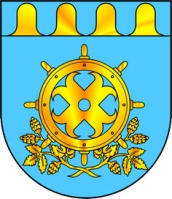 ЗВЕНИГОВСКИЙ МУНИЦИПАЛЬНЫЙ РАЙОНЖЫН КУДЫМШО СОЗЫВ ДЕПУТАТ-ВЛАКЫН ПОГЫНЫМАШЫШТСОБРАНИЕ ДЕПУТАТОВ ШЕСТОГО СОЗЫВА ЗВЕНИГОВСКОГО МУНИЦИПАЛЬНОГО РАЙОНАФакторы, влияющие на социально-экономическое развитие районаИмеющиеся преимуществаИмеющиеся недостаткиГеографическое положение, транспортная инфраструктураБлагоприятное географическое положение района (в центре ПФО)Наличие транзитной трубопроводной и транспортной сети, судоходных путей по реке Волга.Экологически чистая территорияНаличие лесосырьевых и минеральных ресурсовНевысокая плотность железнодорожных путей общего пользования, отсутствие пристани в районном центре и оборудованного речного порта.Высокая степень изношенности автомобильных дорог общего пользованияНегативные последствия от строительства Чебоксарской ГЭСНаселение, рынок труда, социальная сфераСоциальная стабильностьСтабильные темпы роста доходов населенияНаличие свободной рабочей силыДостаточно высокий образовательный уровеньНаличие учреждений профессионального образованияРазвитая сеть учреждений социальной сферыНеблагоприятная демографическая ситуацияЭкономический потенциалНаличие крупных и средних промышленных предприятийМногоотраслевой характер промышленного производстваНаличие свободных производственных площадейНаличие инфраструктуры поддержки предпринимательстваОграниченная собственная сырьевая базаВысокая стоимость энергоресурсовНизкая доля малого бизнеса в валовом продуктеИнженерная инфраструктураНаличие развитой сети автомобильных дорог Высокие темпы телефонизации, в том числе развития сотовой связи Высокий износ инженерных систем Недостаточная обеспеченность населенных пунктов района дорогами с твердым покрытиемЖилищная сфераРазвитие индивидуального жилищного строительстваВысокие темпы газификации сельских населенных пунктов Реализация программ капитального ремонта жилых домов и переселения граждан из ветхого и аварийного жилья, обеспечения жильем молодых семей и граждан, проживающих в сельской местностиНаличие ветхого и аварийного жилищного фондаСоциальные процессыОбщественно-политическая стабильностьНаличие целевых муниципальных программ, нацеленных на социально-экономическое развитие районаРазвитие иммиграционных процессов Невысокая мобильность трудовых ресурсов в пределах района(тыс. рублей)(тыс. рублей)(тыс. рублей)(тыс. рублей)(тыс. рублей)(тыс. рублей)(тыс. рублей)(тыс. рублей)(тыс. рублей)Наименование показателейНаименование показателейИсполнено за 2014 годИсполнено за 2014 годИсполнено за 2015 годИсполнено за 2015 годИсполнено за 2016 годИсполнено за 2016 годИсполнено за 2017 годИсполнено за 2017 годНаименование показателейНаименование показателейКонсолидированный бюджетв том числерайонный бюджетКонсолидированный бюджетв том числерайонный бюджетКонсолидированный бюджетв том числерайонный бюджетКонсолидированный бюджетв том числерайонный бюджетДоходы                                Доходы                                792 038,4727 353,7773 431,2713 486,2746 491,8678 280,0776 997,2682 331,4в том числе налоговые и неналоговые доходыв том числе налоговые и неналоговые доходы208 832,9144 189,4222 618,7163 687,2243 832,6178 146,6246 419,0163 589,8Безвозмездные поступленияБезвозмездные поступления583 205,5583 164,3550 812,5549 798,9502 659,2500 133,4530 578,2518 741,7Расходы                              Расходы                              796 578,4733 648,3768 594,6707 920,5750 087,3678 447,2779 837,4686 855,1Дефицит (-) Профицит (+)Дефицит (-) Профицит (+)-4540,0-6294,64836,65565,7-3595,5-167,3-2840,2-4523,7Наименованиепоказателя2018 год2019 год2020 год2021 год 2025 год 2030 год Численность постоянного населения, тыс. человек40,8540,3240,039,6839,3439,00Объем отгруженных товаров собственного производства, млн. рублей17028,417781,018675,419673,223600,027140,0Продукция сельского хозяйства в хозяйствах всех категорий, млн. рублей4724,84952,15210,55485,86035,06340,0Объем инвестиций в основной капитал за счет всех источников финансирования, млн. рублей1777,01824,41832,91906,92290,02860,0Ввод жилых домов, тыс. кв. метров10,210,013,113,113,213,3Среднемесячная заработная плата работников, рублей25955,026702,127746,728951,333500,035000,0